Health systemExported from METEOR(AIHW's Metadata Online Registry)© Australian Institute of Health and Welfare 2024This product, excluding the AIHW logo, Commonwealth Coat of Arms and any material owned by a third party or protected by a trademark, has been released under a Creative Commons BY 4.0 (CC BY 4.0) licence. Excluded material owned by third parties may include, for example, design and layout, images obtained under licence from third parties and signatures. We have made all reasonable efforts to identify and label material owned by third parties.You may distribute, remix and build on this website’s material but must attribute the AIHW as the copyright holder, in line with our attribution policy. The full terms and conditions of this licence are available at https://creativecommons.org/licenses/by/4.0/.Enquiries relating to copyright should be addressed to info@aihw.gov.au.Enquiries or comments on the METEOR metadata or download should be directed to the METEOR team at meteor@aihw.gov.au.National Mental Health Performance Framework 2020 "> 
Health system
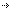 Health systemDimensions
of this frameworkHealth, Recorded 07/03/2024AccessibilityIndicators in this framework
        • KPIs for Australian Public Mental Health Services: PI 08J – Population access to specialised clinical mental health care, 2020
       
        Health, Superseded 17/12/2021
        • KPIs for Australian Public Mental Health Services: PI 09J – Mental health new client index, 2020
       
        Health, Superseded 17/12/2021
        • KPIs for Australian Public Mental Health Services: PI 11J – Admission preceded by community mental health care, 2020
       
        Health, Superseded 17/12/2021
        • KPIs for Australian Public Mental Health Services: PI 08 – Population access to specialised clinical mental health care, 2021– (Service level)
       
        Health, Standard 17/12/2021
        • KPIs for Australian Public Mental Health Services: PI 09 – Mental health new client index, 2021– (Service level)
       
        Health, Standard 17/12/2021
        • KPIs for Australian Public Mental Health Services: PI 10 – Comparative area resources, 2021– (Service level)
       
        Health, Standard 17/12/2021
        • KPIs for Australian Public Mental Health Services: PI 11 – Admission preceded by community mental health care, 2021– (Service level)
       
        Health, Standard 17/12/2021
        • KPIs for Australian Public Mental Health Services: PI 08J – Population access to specialised clinical mental health care, 2021
       
        Health, Superseded 16/09/2022
        • KPIs for Australian Public Mental Health Services: PI 09J – Mental health new client index, 2021
       
        Health, Superseded 16/09/2022
        • KPIs for Australian Public Mental Health Services: PI 11J – Admission preceded by community mental health care, 2021
       
        Health, Superseded 16/09/2022
        • KPIs for Australian Public Mental Health Services: PI 09J – Mental health new client index, 2022
       
        Health, Superseded 06/09/2023
        • KPIs for Australian Public Mental Health Services: PI 11J – Admission preceded by community mental health care, 2022
       
        Health, Superseded 06/09/2023
        • KPIs for Australian Public Mental Health Services: PI 08J – Population access to specialised clinical mental health care, 2022
       
        Health, Superseded 06/09/2023
        • KPIs for Australian Public Mental Health Services: PI 08J – Population access to specialised clinical mental health care, 2023
       
        Health, Standard 06/09/2023
        • KPIs for Australian Public Mental Health Services: PI 09J – Mental health new client index, 2023
       
        Health, Standard 06/09/2023
        • KPIs for Australian Public Mental Health Services: PI 11J – Admission preceded by community mental health care, 2023
       
        Health, Standard 06/09/2023
        • KPIs for Australian Public Mental Health Services: PI 08 – Population access to specialised clinical mental health care, 2020 (Service level)
       
        Health, Superseded 17/12/2021
        • KPIs for Australian Public Mental Health Services: PI 09 – Mental health new client index, 2020 (Service level)
       
        Health, Superseded 17/12/2021
        • KPIs for Australian Public Mental Health Services: PI 10 – Comparative area resources, 2020 (Service level)
       
        Health, Superseded 17/12/2021
        • KPIs for Australian Public Mental Health Services: PI 11 – Admission preceded by community mental health care, 2020 (Service level)
       
        Health, Superseded 17/12/2021
        • KPIs for Australian Public Mental Health Services: PI 11J – Admission preceded by community mental health care, 2024
       
        Health, Recorded 07/03/2024
        • KPIs for Australian Public Mental Health Services: PI 08J – Population access to specialised clinical mental health care, 2024
       
        Health, Recorded 07/03/2024
        • KPIs for Australian Public Mental Health Services: PI 09J – Mental health new client index, 2024
       
        Health, Superseded 17/12/2021AppropriatenessIndicators in this framework
        • KPIs for Australian Public Mental Health Services: PI 13 – Mental health consumer outcomes participation, 2021– (Service level)
       
        Health, Standard 17/12/2021
        • KPIs for Australian Public Mental Health Services: PI 13 – Mental health consumer outcomes participation, 2020 (Service level)
       
        Health, Recorded 07/03/2024Continuity of careIndicators in this framework
        • KPIs for Australian Public Mental Health Services: PI 12J – Post-discharge community mental health care, 2020
       
        Health, Superseded 17/12/2021
        • KPIs for Australian Public Mental Health Services: PI 12 – Post-discharge community mental health care, 2021– (Service level)
       
        Health, Standard 17/12/2021
        • KPIs for Australian Public Mental Health Services: PI 12J – Post-discharge community mental health care, 2021
       
        Health, Superseded 16/09/2022
        • KPIs for Australian Public Mental Health Services: PI 12J – Post-discharge community mental health care, 2022
       
        Health, Superseded 06/09/2023
        • KPIs for Australian Public Mental Health Services: PI 12J – Post-discharge community mental health care, 2023
       
        Health, Standard 06/09/2023
        • KPIs for Australian Public Mental Health Services: PI 12 – Post-discharge community mental health care, 2020 (Service level)
       
        Health, Superseded 17/12/2021
        • KPIs for Australian Public Mental Health Services: PI 12J – Post-discharge community mental health care, 2024
       
        Health, Recorded 07/03/2024EffectivenessIndicators in this framework
        • KPIs for Australian Public Mental Health Services: PI 03J – National Mental Health Service Standards compliance, 2020
       
        Health, Superseded 17/12/2021
        • KPIs for Australian Public Mental Health Services: PI 01J – Change in mental health consumer's clinical outcomes, 2020
       
        Health, Superseded 17/12/2021
        • KPIs for Australian Public Mental Health Services: PI 02J – Mental health readmissions to hospital, 2020
       
        Health, Superseded 17/12/2021
        • KPIs for Australian Public Mental Health Services: PI 01J – Change in mental health consumer's clinical outcomes, 2021
       
        Health, Superseded 16/09/2022
        • KPIs for Australian Public Mental Health Services: PI 02 – Mental health readmissions to hospital, 2021– (Service level)
       
        Health, Standard 17/12/2021
        • KPIs for Australian Public Mental Health Services: PI 01 – Change in mental health consumer's clinical outcomes, 2021– (Service level)
       
        Health, Standard 17/12/2021
        • KPIs for Australian Public Mental Health Services: PI 03 – National Mental Health Service Standards compliance, 2021– (Service level)
       
        Health, Standard 17/12/2021
        • KPIs for Australian Public Mental Health Services: PI 02J – Mental health readmissions to hospital, 2021
       
        Health, Superseded 16/09/2022
        • KPIs for Australian Public Mental Health Services: PI 03J – National Mental Health Service Standards compliance, 2021
       
        Health, Superseded 16/09/2022
        • KPIs for Australian Public Mental Health Services: PI 02J – Mental health readmissions to hospital, 2022
       
        Health, Superseded 06/09/2023
        • KPIs for Australian Public Mental Health Services: PI 01J – Change in mental health consumer's clinical outcomes, 2022
       
        Health, Superseded 06/09/2023
        • KPIs for Australian Public Mental Health Services: PI 03J – National Mental Health Service Standards compliance, 2022
       
        Health, Superseded 06/09/2023
        • KPIs for Australian Public Mental Health Services: PI 01J – Change in mental health consumer's clinical outcomes, 2023
       
        Health, Standard 06/09/2023
        • KPIs for Australian Public Mental Health Services: PI 03J – National Mental Health Service Standards compliance, 2023
       
        Health, Standard 06/09/2023
        • KPIs for Australian Public Mental Health Services: PI 02J – Mental health readmissions to hospital, 2023
       
        Health, Standard 06/09/2023
        • KPIs for Australian Public Mental Health Services: PI 02 – Mental health readmissions to hospital, 2020 (Service level)
       
        Health, Superseded 17/12/2021
        • KPIs for Australian Public Mental Health Services: PI 03 – National Mental Health Service Standards compliance, 2020 (Service level)
       
        Health, Superseded 17/12/2021
        • KPIs for Australian Public Mental Health Services: PI 01 – Change in mental health consumer's clinical outcomes, 2020 (Service level)
       
        Health, Superseded 17/12/2021
        • KPIs for Australian Public Mental Health Services: PI 03J – National Mental Health Service Standards compliance, 2024
       
        Health, Recorded 07/03/2024
        • KPIs for Australian Public Mental Health Services: PI 01J – Change in mental health consumer's clinical outcomes, 2024
       
        Health, Recorded 07/03/2024
        • KPIs for Australian Public Mental Health Services: PI 02J – Mental health readmissions to hospital, 2024
       
        Health, Recorded 07/03/2024Efficiency and sustainabilityIndicators in this framework
        • KPIs for Australian Public Mental Health Services: PI 04J – Average length of acute mental health inpatient stay, 2020
       
        Health, Superseded 17/12/2021
        • KPIs for Australian Public Mental Health Services: PI 05J – Average cost per acute mental health admitted patient day, 2020
       
        Health, Superseded 17/12/2021
        • KPIs for Australian Public Mental Health Services: PI 06J – Average treatment days per three-month community mental health care period, 2020
       
        Health, Superseded 17/12/2021
        • KPIs for Australian Public Mental Health Services: PI 07J – Average cost per community mental health treatment day, 2020
       
        Health, Superseded 17/12/2021
        • KPIs for Australian Public Mental Health Services: PI 06J – Average treatment days per three-month community mental health care period, 2021
       
        Health, Superseded 16/09/2022
        • KPIs for Australian Public Mental Health Services: PI 07J – Average cost per community mental health treatment day, 2021
       
        Health, Superseded 16/09/2022
        • KPIs for Australian Public Mental Health Services: PI 05 – Average cost per acute mental health admitted patient day, 2021– (Service level)
       
        Health, Standard 17/12/2021
        • KPIs for Australian Public Mental Health Services: PI 06 – Average treatment days per three-month community mental health care period, 2021– (Service level)
       
        Health, Standard 17/12/2021
        • KPIs for Australian Public Mental Health Services: PI 04 – Average length of acute mental health inpatient stay, 2021– (Service level)
       
        Health, Standard 17/12/2021
        • KPIs for Australian Public Mental Health Services: PI 07 – Average cost per community mental health treatment day, 2021– (Service level)
       
        Health, Standard 17/12/2021
        • KPIs for Australian Public Mental Health Services: PI 04J – Average length of acute mental health inpatient stay, 2021
       
        Health, Superseded 16/09/2022
        • KPIs for Australian Public Mental Health Services: PI 05J – Average cost per acute mental health admitted patient day, 2021
       
        Health, Superseded 16/09/2022
        • KPIs for Australian Public Mental Health Services: PI 04J – Average length of acute mental health inpatient stay, 2022
       
        Health, Superseded 06/09/2023
        • KPIs for Australian Public Mental Health Services: PI 05J – Average cost per acute mental health admitted patient day, 2022
       
        Health, Superseded 06/09/2023
        • KPIs for Australian Public Mental Health Services: PI 07J – Average cost per community mental health treatment day, 2022
       
        Health, Superseded 06/09/2023
        • KPIs for Australian Public Mental Health Services: PI 06J – Average treatment days per three-month community mental health care period, 2022
       
        Health, Superseded 06/09/2023
        • KPIs for Australian Public Mental Health Services: PI 06J – Average treatment days per three-month community mental health care period, 2023
       
        Health, Standard 06/09/2023
        • KPIs for Australian Public Mental Health Services: PI 04J – Average length of acute mental health inpatient stay, 2023
       
        Health, Standard 06/09/2023
        • KPIs for Australian Public Mental Health Services: PI 05J – Average cost per acute mental health admitted patient day, 2023
       
        Health, Standard 06/09/2023
        • KPIs for Australian Public Mental Health Services: PI 07J – Average cost per community mental health treatment day, 2023
       
        Health, Standard 06/09/2023
        • KPIs for Australian Public Mental Health Services: PI 04 – Average length of acute mental health inpatient stay, 2020 (Service level)
       
        Health, Superseded 17/12/2021
        • KPIs for Australian Public Mental Health Services: PI 05 – Average cost per acute mental health admitted patient day, 2020 (Service level)
       
        Health, Superseded 17/12/2021
        • KPIs for Australian Public Mental Health Services: PI 06 – Average treatment days per three-month community mental health care period, 2020 (Service level)
       
        Health, Superseded 17/12/2021
        • KPIs for Australian Public Mental Health Services: PI 07 – Average cost per community mental health treatment day, 2020 (Service level)
       
        Health, Superseded 17/12/2021
        • KPIs for Australian Public Mental Health Services: PI 04J – Average length of acute mental health inpatient stay, 2024
       
        Health, Recorded 07/03/2024
        • KPIs for Australian Public Mental Health Services: PI 05J – Average cost per acute mental health admitted patient day, 2024
       
        Health, Recorded 07/03/2024
        • KPIs for Australian Public Mental Health Services: PI 06J – Average treatment days per three-month community mental health care period, 2024
       
        Health, Recorded 07/03/2024
        • KPIs for Australian Public Mental Health Services: PI 07J – Average cost per community mental health treatment day, 2024
       
        Health, Recorded 07/03/2024SafetyIndicators in this framework
        • KPIs for Australian Public Mental Health Services: PI 16J – Restraint rate, 2020
       
        Health, Superseded 17/12/2021
        • KPIs for Australian Public Mental Health Services: PI 15J – Seclusion rate, 2020
       
        Health, Superseded 17/12/2021
        • KPIs for Australian Public Mental Health Services: PI 15 – Seclusion rate, 2021– (Service level)
       
        Health, Standard 17/12/2021
        • KPIs for Australian Public Mental Health Services: PI 16 – Restraint rate, 2021– (Service level)
       
        Health, Standard 17/12/2021
        • KPIs for Australian Public Mental Health Services: PI 15J – Seclusion rate, 2021
       
        Health, Superseded 16/09/2022
        • KPIs for Australian Public Mental Health Services: PI 16J – Restraint rate, 2021
       
        Health, Superseded 16/09/2022
        • KPIs for Australian Public Mental Health Services: PI 17aJ – Involuntary hospital treatment, 2021
       
        Health, Superseded 16/09/2022
        • KPIs for Australian Public Mental Health Services: PI 17bJ – Involuntary patient days, 2021
       
        Health, Superseded 16/09/2022
        • KPIs for Australian Public Mental Health Services: PI 15J – Seclusion rate, 2022
       
        Health, Superseded 06/09/2023
        • KPIs for Australian Public Mental Health Services: PI 17aJ – Involuntary hospital treatment, 2022
       
        Health, Superseded 06/09/2023
        • KPIs for Australian Public Mental Health Services: PI 17bJ – Involuntary patient days, 2022
       
        Health, Superseded 06/09/2023
        • KPIs for Australian Public Mental Health Services: PI 16J – Restraint rate, 2022
       
        Health, Superseded 06/09/2023
        • KPIs for Australian Public Mental Health Services: PI 16J – Restraint rate, 2023
       
        Health, Standard 06/09/2023
        • KPIs for Australian Public Mental Health Services: PI 15J – Seclusion rate, 2023
       
        Health, Standard 06/09/2023
        • KPIs for Australian Public Mental Health Services: PI 17aJ – Involuntary hospital treatment, 2023
       
        Health, Standard 06/09/2023
        • KPIs for Australian Public Mental Health Services: PI 17bJ – Involuntary patient days, 2023
       
        Health, Standard 06/09/2023
        • KPIs for Australian Public Mental Health Services: PI 15 – Seclusion rate, 2020 (Service level)
       
        Health, Superseded 17/12/2021
        • KPIs for Australian Public Mental Health Services: PI 16 – Restraint rate, 2020 (Service level)
       
        Health, Superseded 17/12/2021
        • KPIs for Australian Public Mental Health Services: PI 15J – Seclusion rate, 2024
       
        Health, Recorded 07/03/2024
        • KPIs for Australian Public Mental Health Services: PI 17aJ – Involuntary hospital treatment, 2024
       
        Health, Recorded 07/03/2024
        • KPIs for Australian Public Mental Health Services: PI 17bJ – Involuntary patient days, 2024
       
        Health, Recorded 07/03/2024
        • KPIs for Australian Public Mental Health Services: PI 16J – Restraint rate, 2024
       
        Identifying and definitional attributesIdentifying and definitional attributesItem type:Framework DimensionMETEOR identifier:721195Description:Is the health system (by itself, and with others) working to prevent illness, injury and disease? Is it delivering safe, effective, and accessible coordinated care appropriate for each individual? Is the health system efficient and sustainable? Is the health system working to support/facilitate mental health recovery? Does the health system address the needs of consumers and family/kin/friends/carers (referred to in this framework as 'consumers and carers') and include them as part of the care?Identifying and definitional attributesIdentifying and definitional attributesItem type:Framework DimensionMETEOR identifier:721203Description:People can obtain health care at the right place and right time, taking account of different population needs and the affordability of care.Identifying and definitional attributesIdentifying and definitional attributesItem type:Framework DimensionMETEOR identifier:721198Description:Service is a person-centred, culturally appropriate, rights-based, trauma-informed and recovery oriented. Mental health consumers and carers are treated with dignity and confidentiality and encouraged to participate in choices related to their care. Consumers and carers report positive experiences (PROMs & PREMs).Identifying and definitional attributesIdentifying and definitional attributesItem type:Framework DimensionMETEOR identifier:721201Description:Ability to provide uninterrupted and integrated care or service across program, practitioners and levels over time. Coordination mechanisms work for mental health consumers, carers and health care providers. Care and support is holistic and includes psychosocial and physical dimensions.Identifying and definitional attributesIdentifying and definitional attributesItem type:Framework DimensionMETEOR identifier:721196Description:Care, intervention or action achieves the desired outcome from both the clinical perspective (clinician-reported outcome measure–CROMs) and the mental health consumer and carer perspective (patient-reported outcome measures–PROMs). Care provided is based on evidence-based standards.Identifying and definitional attributesIdentifying and definitional attributesItem type:Framework DimensionMETEOR identifier:721208Description:The right care is delivered at minimum cost and human and physical capital and technology are maintained and renewed while innovation occurs to improve efficiency and respond to emerging needs. Members of the workforce receive appropriate support and report positive experiences.Identifying and definitional attributesIdentifying and definitional attributesItem type:Framework DimensionMETEOR identifier:721197Description:The avoidance of, or reduction to, acceptable limits of actual or potential harm (physical or psychological) from health care management or the environment in which health care is delivered. Includes aspects of the safety of care delivered to consumers (including patient-reported incidents and restrictive practices) as well as safety of carers and workforce.